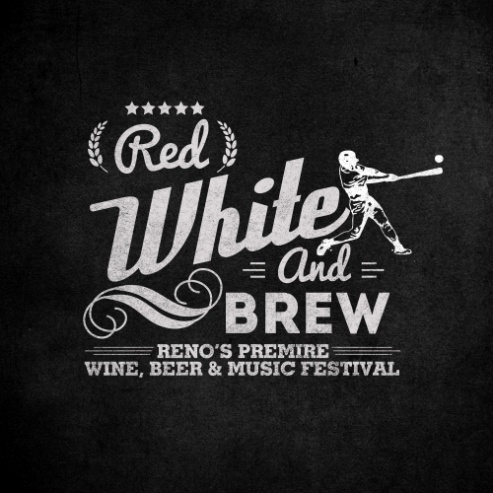        Red, White & Brew Sponsorship OpportunitiesSave the date for the inaugural Red White & Brew Summer’s Beer, Wine and Music Festival at Ace’s Stadium on August 16th 2014.  Be a part of this unique festival where craft beer and wine come together with great music for the beer, wine and music connoisseurs alike.  Don’t miss this opportunity to promote your business and gain exposure in this niche market.  Festival attendees will have fun tasting and listening to great music provided by Jakes Garage 5.0, Steel Breeze and headlining act The Novelist.  This signature event is the first of its kind at the renowned Aces Ball Stadium. The Festival begins at 1PM and wraps up at 8PM. The estimated attendance is 2000 people throughout the event.  This event will be mass marketed on Radio, TV, Print, and active Social Media networks.  To encourage quality control and equal coverage RWB promotions will have a check off card that will be collected at the conclusion of the event good for a drawing. Wine and Beer Sponsorships Wine Provider SponsorshipProvide 2oz tastings for approximately 2000 people in your most popular and desired varietals. Booth staff to pour. Receive the following:8’ft Banquet Table w/ top and skirt All glassware will be provided by promoterIncluded in program & map Bio listed on website page with your specific information includeBanner space at point of tasting Shared promotional inclusion and logo in social media, print and radio Opportunity to sell offsite Wine Club Memberships, bottles and casesBeer Provider SponsorshipProvide 2oz tastings for approximately 2000 people in your most popular and desired varietals. Booth staff to pour .Receive the following:8’ft Banquet Table w/ top and skirt All glassware will be provided by promoterIncluded in program & map Bio listed on website page with your specific information includeBanner space at point of tasting Shared promotional inclusion and logo in social media, print and radio Increased database and awareness Event & Vendor Sponsorships $10,000 LevelEvent Title Sponsor This event will be” presented by “your businessEvent Title level will receive the following:Company name and logo will be featured on all advertising and promotions, including Radio, newspaper, social media, event banners, printed materials, email blasts and text blast, stage announcements.Included in a minimum of 600 promotional announcements on Cumulus radio stations Rotating logo/ad on the scoreboard throughout the day20 tickets to the event ($1080 value) and 6 VIP tickets( $600 value) Linkable logo to all 4 Cumulus websites on the Red, White & Brew splash pageBusiness name on the General Admission TicketsFull page ad on the back cover of the event program Banner placement on both sides of the stage$6,000 LevelWine Bar Title Sponsor This event will be presented by “your wine bar” in all promotional materials.Each $6,000 level will receive the following:Company name and logo will be featured on all advertising and promotions, including Radio, newspaper, social media, event banners, printed materials, email blasts and text blast, stage announcements.Included in a minimum of 600 promotional announcements on Cumulus radio stations ($30,000 Value)Rotating logo/ad on the scoreboard throughout the day14 tickets to the event ($540 value) and 6 VIP tickets( $600 value) Linkable logo to all 4 cumulus websites on the Red, White & Brew splash page1/2page ad in event programAll wines and beers served will be featured in the event programBanner placement in front of the stage$2500 LevelEach $2,500 level will receive the following:20’x 60 space in front of aces ball park or 10x 30 space inside ace’s concourse6 tickets to the event ($270 value) and 2 VIP tickets ($200 value)Rotating logo/ad on the scoreboard throughout the dayBanner space inside venueLinkable logo to all 4 cumulus websitesAuto Dealer SponsorTrailer SponsorR.V Sponsor Pool/Spa SponsorBBQ SponsorFurniture Sponsor Motorcycle SponsorMarine SponsorOther Opportunities Exclusive VIP Area Sponsor Each $4,000 level will receive the following:Space inside the VIP Area at the event 6 tickets to the event ($270 value) and 2 VIP tickets ($200 value)Rotating logo/ad on the scoreboard throughout the dayBanner space inside venueLinkable logo to all 4 cumulus websitesGold sponsor $800Premium exhibit space of 10x10’ 6 tickets to the event  Banner space in one location at the eventLinkable logo to all 4 cumulus websitesSliver sponsor $600Exhibit space of 10x10’ 4 ticket to the event  Linkable logo to all 4 cumulus websitesBronze Sponsor $380Exhibit space of 10x10’ 2 ticket to the event Intent to Participate: ___________________________________________________Level of Sponsorship:____________________________________________________Agreement to follow